Мектеп:Мектеп:Мектеп:Шона Смаханұлы атындағы №44 орта мектепШона Смаханұлы атындағы №44 орта мектепШона Смаханұлы атындағы №44 орта мектепМұғалімнің аты-жөні: Мұғалімнің аты-жөні: Мұғалімнің аты-жөні: Ермағамбет Толғанай БақдәулетқызыЕрмағамбет Толғанай БақдәулетқызыЕрмағамбет Толғанай БақдәулетқызыПән: Пән: Пән: Қазақ тіліҚазақ тіліҚазақ тіліКүні: Күні: Күні: 14.10.2020ж14.10.2020ж14.10.2020жҰзақ мерзімді жоспар бөлімі: Ұзақ мерзімді жоспар бөлімі: Ұзақ мерзімді жоспар бөлімі: ҚұндылықтарҚұндылықтарҚұндылықтарСынып:  Сынып:  Сынып:  4 «В» сынып4 «В» сынып4 «В» сыныпҚатысқандар саны: Қатыспағандар саны: Қатысқандар саны: Қатыспағандар саны: Қатысқандар саны: Қатыспағандар саны: Сабақ тақырыбы Сабақ тақырыбы Әдептілік, ар-ұят- адамдықтың белгісіЖай сөйлем мен  құрмалас сөйлемӘдептілік, ар-ұят- адамдықтың белгісіЖай сөйлем мен  құрмалас сөйлемӘдептілік, ар-ұят- адамдықтың белгісіЖай сөйлем мен  құрмалас сөйлемӘдептілік, ар-ұят- адамдықтың белгісіЖай сөйлем мен  құрмалас сөйлемОсы сабақта қол жеткізілетін оқу мақсаттары (оқу бағдарламасына сілтеме) Осы сабақта қол жеткізілетін оқу мақсаттары (оқу бағдарламасына сілтеме) 4.3.6.1 каллиграфиялық нормаларды сақтау және жазу техникасын жетілдіру;4.3.7.1 құрмалас сөйлемнің тыныс белгісін қою4.3.6.1 каллиграфиялық нормаларды сақтау және жазу техникасын жетілдіру;4.3.7.1 құрмалас сөйлемнің тыныс белгісін қою4.3.6.1 каллиграфиялық нормаларды сақтау және жазу техникасын жетілдіру;4.3.7.1 құрмалас сөйлемнің тыныс белгісін қою4.3.6.1 каллиграфиялық нормаларды сақтау және жазу техникасын жетілдіру;4.3.7.1 құрмалас сөйлемнің тыныс белгісін қоюСабақ мақсаттары Сабақ мақсаттары Барлық оқушылар: жай сөйлем мен құрмалас сөйлемнің бір-бірінен өзгешелігін біледі, сөйлем түрлерін ажырата аладыКөптеген оқушылар:  жай сөйлемдерден құрмалас сөйлемдер құрай аладыКейбір оқушылар: сөйлемдердегі берілген ойларға байланысты құрмалас сөйлемдерге тыныс белгісін қоя аладыБарлық оқушылар: жай сөйлем мен құрмалас сөйлемнің бір-бірінен өзгешелігін біледі, сөйлем түрлерін ажырата аладыКөптеген оқушылар:  жай сөйлемдерден құрмалас сөйлемдер құрай аладыКейбір оқушылар: сөйлемдердегі берілген ойларға байланысты құрмалас сөйлемдерге тыныс белгісін қоя аладыБарлық оқушылар: жай сөйлем мен құрмалас сөйлемнің бір-бірінен өзгешелігін біледі, сөйлем түрлерін ажырата аладыКөптеген оқушылар:  жай сөйлемдерден құрмалас сөйлемдер құрай аладыКейбір оқушылар: сөйлемдердегі берілген ойларға байланысты құрмалас сөйлемдерге тыныс белгісін қоя аладыБарлық оқушылар: жай сөйлем мен құрмалас сөйлемнің бір-бірінен өзгешелігін біледі, сөйлем түрлерін ажырата аладыКөптеген оқушылар:  жай сөйлемдерден құрмалас сөйлемдер құрай аладыКейбір оқушылар: сөйлемдердегі берілген ойларға байланысты құрмалас сөйлемдерге тыныс белгісін қоя аладыБағалау критерийлері Бағалау критерийлері -Жай сөйлем мен құрмалас сөйлемді ажыратады-Құрмалас сөйлемнің құрамындағы жай сөйлемдер санын анықтайды-Құрмалас сөйлемнің тыныс белгісін қояды-Жай сөйлемдерден құрмалас сөйлем құрайды-Жай сөйлем мен құрмалас сөйлемді ажыратады-Құрмалас сөйлемнің құрамындағы жай сөйлемдер санын анықтайды-Құрмалас сөйлемнің тыныс белгісін қояды-Жай сөйлемдерден құрмалас сөйлем құрайды-Жай сөйлем мен құрмалас сөйлемді ажыратады-Құрмалас сөйлемнің құрамындағы жай сөйлемдер санын анықтайды-Құрмалас сөйлемнің тыныс белгісін қояды-Жай сөйлемдерден құрмалас сөйлем құрайды-Жай сөйлем мен құрмалас сөйлемді ажыратады-Құрмалас сөйлемнің құрамындағы жай сөйлемдер санын анықтайды-Құрмалас сөйлемнің тыныс белгісін қояды-Жай сөйлемдерден құрмалас сөйлем құрайдыҚұндылықтарды дарыту Құндылықтарды дарыту Сабақ барысында сыйластық, ауызбіршілік, достық, еңбекқорлық, мейірімділік, жаңашылдыққа баулуСабақ барысында сыйластық, ауызбіршілік, достық, еңбекқорлық, мейірімділік, жаңашылдыққа баулуСабақ барысында сыйластық, ауызбіршілік, достық, еңбекқорлық, мейірімділік, жаңашылдыққа баулуСабақ барысында сыйластық, ауызбіршілік, достық, еңбекқорлық, мейірімділік, жаңашылдыққа баулуПәнаралық байланыстар Пәнаралық байланыстар Мәтінді оқып, негізгі ойды талқылау, мәтінді рөлге бөліп оқу барысында әдебиеттік оқу пәнімен, жай сөйлемдер санын анықтау барысында математика пәнімен  байланысадыМәтінді оқып, негізгі ойды талқылау, мәтінді рөлге бөліп оқу барысында әдебиеттік оқу пәнімен, жай сөйлемдер санын анықтау барысында математика пәнімен  байланысадыМәтінді оқып, негізгі ойды талқылау, мәтінді рөлге бөліп оқу барысында әдебиеттік оқу пәнімен, жай сөйлемдер санын анықтау барысында математика пәнімен  байланысадыМәтінді оқып, негізгі ойды талқылау, мәтінді рөлге бөліп оқу барысында әдебиеттік оқу пәнімен, жай сөйлемдер санын анықтау барысында математика пәнімен  байланысадыБастапқы білім Бастапқы білім Синтаксис саласының зерттеу нысандары сөз тіркестері мен сөйлемдер екенін біледі.Сөйлемдердің сөздер мен сөз тіркестерінен тұратын меңгерген, сөйлемдердегі  негізгі ойды анықтай алады.Синтаксис саласының зерттеу нысандары сөз тіркестері мен сөйлемдер екенін біледі.Сөйлемдердің сөздер мен сөз тіркестерінен тұратын меңгерген, сөйлемдердегі  негізгі ойды анықтай алады.Синтаксис саласының зерттеу нысандары сөз тіркестері мен сөйлемдер екенін біледі.Сөйлемдердің сөздер мен сөз тіркестерінен тұратын меңгерген, сөйлемдердегі  негізгі ойды анықтай алады.Синтаксис саласының зерттеу нысандары сөз тіркестері мен сөйлемдер екенін біледі.Сөйлемдердің сөздер мен сөз тіркестерінен тұратын меңгерген, сөйлемдердегі  негізгі ойды анықтай алады.Сабақ барысы Сабақ барысы Сабақ барысы Сабақ барысы Сабақ барысы Сабақ барысы Сабақтың жоспарланған кезеңдері Сабақтағы  жоспарланған  іс-әрекет Сабақтағы  жоспарланған  іс-әрекет Сабақтағы  жоспарланған  іс-әрекет Сабақтағы  жоспарланған  іс-әрекет Ресурстар Сабақтың басы 3 минут«Миға шабуыл» әдісі  (ұжымдық жұмыс) арқылы  оқу мақсатын анықтап аламыз-Синтаксис нені зерттейді?-Сөйлем неден құралады?-Сөйлем соңына қандай тыныс белгілері қойылады?-Сөйлемнің айтылу мақсатына қарай қандай түрлері бар?-Құрамына қарай сөйлемдердің қандай түрлері бар?-Жай сөйлем деген не?-Құрмалас сөйлем деген не? Бүгін балалар, жай сөйлемдер мен құрмалас сөйлемдерді ажыратуды және құрмалас сөйлемдегі жай сөйлемдер арасына қойылатын тыныс белгісін қоюды үйренемізКритериалды бағалау: әр критерий бойынша 2балладан беріледі, материалды толық меңгерген бала сабақ соңында 8балл жинауы керек,бірақ 1критерийді орындаған бала да мақсатқа жетеді-Жай сөйлем мен құрмалас сөйлемді ажыратады -Құрмалас сөйлемнің құрамындағы жай сөйлемдер санын анықтайды-Құрмалас сөйлемнің тыныс белгісін қояды-Жай сөйлемдерден құрмалас сөйлем құрайды«Миға шабуыл» әдісі  (ұжымдық жұмыс) арқылы  оқу мақсатын анықтап аламыз-Синтаксис нені зерттейді?-Сөйлем неден құралады?-Сөйлем соңына қандай тыныс белгілері қойылады?-Сөйлемнің айтылу мақсатына қарай қандай түрлері бар?-Құрамына қарай сөйлемдердің қандай түрлері бар?-Жай сөйлем деген не?-Құрмалас сөйлем деген не? Бүгін балалар, жай сөйлемдер мен құрмалас сөйлемдерді ажыратуды және құрмалас сөйлемдегі жай сөйлемдер арасына қойылатын тыныс белгісін қоюды үйренемізКритериалды бағалау: әр критерий бойынша 2балладан беріледі, материалды толық меңгерген бала сабақ соңында 8балл жинауы керек,бірақ 1критерийді орындаған бала да мақсатқа жетеді-Жай сөйлем мен құрмалас сөйлемді ажыратады -Құрмалас сөйлемнің құрамындағы жай сөйлемдер санын анықтайды-Құрмалас сөйлемнің тыныс белгісін қояды-Жай сөйлемдерден құрмалас сөйлем құрайды«Миға шабуыл» әдісі  (ұжымдық жұмыс) арқылы  оқу мақсатын анықтап аламыз-Синтаксис нені зерттейді?-Сөйлем неден құралады?-Сөйлем соңына қандай тыныс белгілері қойылады?-Сөйлемнің айтылу мақсатына қарай қандай түрлері бар?-Құрамына қарай сөйлемдердің қандай түрлері бар?-Жай сөйлем деген не?-Құрмалас сөйлем деген не? Бүгін балалар, жай сөйлемдер мен құрмалас сөйлемдерді ажыратуды және құрмалас сөйлемдегі жай сөйлемдер арасына қойылатын тыныс белгісін қоюды үйренемізКритериалды бағалау: әр критерий бойынша 2балладан беріледі, материалды толық меңгерген бала сабақ соңында 8балл жинауы керек,бірақ 1критерийді орындаған бала да мақсатқа жетеді-Жай сөйлем мен құрмалас сөйлемді ажыратады -Құрмалас сөйлемнің құрамындағы жай сөйлемдер санын анықтайды-Құрмалас сөйлемнің тыныс белгісін қояды-Жай сөйлемдерден құрмалас сөйлем құрайды«Миға шабуыл» әдісі  (ұжымдық жұмыс) арқылы  оқу мақсатын анықтап аламыз-Синтаксис нені зерттейді?-Сөйлем неден құралады?-Сөйлем соңына қандай тыныс белгілері қойылады?-Сөйлемнің айтылу мақсатына қарай қандай түрлері бар?-Құрамына қарай сөйлемдердің қандай түрлері бар?-Жай сөйлем деген не?-Құрмалас сөйлем деген не? Бүгін балалар, жай сөйлемдер мен құрмалас сөйлемдерді ажыратуды және құрмалас сөйлемдегі жай сөйлемдер арасына қойылатын тыныс белгісін қоюды үйренемізКритериалды бағалау: әр критерий бойынша 2балладан беріледі, материалды толық меңгерген бала сабақ соңында 8балл жинауы керек,бірақ 1критерийді орындаған бала да мақсатқа жетеді-Жай сөйлем мен құрмалас сөйлемді ажыратады -Құрмалас сөйлемнің құрамындағы жай сөйлемдер санын анықтайды-Құрмалас сөйлемнің тыныс белгісін қояды-Жай сөйлемдерден құрмалас сөйлем құрайдыАКТСабақтың ортасы5мин5мин7мин7минБейнежазба тыңдау. Ережемен жұмыс59-жаттығу  ( ұжымдық жұмыс) Сөйлемдердегі тиісті тыныс белгісін қойып, көшіріп жаз. Сөйлемдердің қайсысы жай сөйлем, қайсысы құрмалас сөйлем екенін айт. Жазған кезде құрмалас сөйлемнің құрамындағы жай сөйлемдердің арасына қандай тыныс белгісін қойдың?Біздің сынып шәкірттері тәртіпті, білімді болса ұстаз қуанады туған жерге туың тік туған жердей жер болмас туған елдей ел болмас мен өз елімді сүйемін бірлік болмай тірлік болмайды.Дескриптор:1.Тиісті тыныс белгісін қояды2.Жай сөйлемдерді табады3.Құрмалас сөйлемдерді табады60-жаттығу «Еркін микрофон» әдісіЖай сөйлемдерді құрмалас сөйлемдерге айналдырып жаз1.Асқар мектепке келді. Сабақ басталып кетіпті.2. Автобуста адам көп екен. Сәуле қарт адамға орын берді.3. Маржан гүлге су құйды. Гүл жайқалып өсті.Дескриптор:1.Жай сөйлемдерді құрмалас сөйлемдерге айналдырады2.Жай сөйлемдерді мағыналық жағынан байланыстырады.61-жаттығу Саралау тапсырмасының «диалог және қолдау көрсету» тәсілі Сөйлемдерді көшіріп жаз. Сызбаны пайдаланып құрмалас сөйлем екенін дәлелде1.Орманды үскірік жел кезді, бұталар сыбдыр қақты.2. Күз түсіп, құстар жылы жаққа қайтты3. Қарлығаш төмен ұшса , күн жауадыДескриптор:Сөйлемдерді оқып, құрмалас сөйлем екенін дәлелдейді-жай сөйлем санын анықтайды-1-ші жай сөлемді атайды-2-ші жай сөйлемді анықтайды-Мағыналық байланысының бар жоғын анықтайды62-жаттығу «Жалғасын тап» ойыныМақал-мәтелдерді толықтырып, олардың құрмалас сөйлем екенін дәлелдеДосы көпті жау алмайды, ... .Бірлігі жоқ ел тозады, ... .Ел боламын десең, ... .Дәлелдеу үлгісі: Досы көпті жау алмайды, ақылы көпті дау алмайды- құрмалас сөйлем, өйткені ол екі жай сөйлемнен тұрады: бірінші жай сөйлем- Досы  көпті жау алмайды, екінші жай сөйлем- ақылы көпті жау алмайды. Жай сөйлемдер мағыналық жағынан байланысқан.Дескриптор: Мақал- мәтелдерді толықтырадыҚұрмалас сөйлем екенін дәлелдейдіБейнежазба тыңдау. Ережемен жұмыс59-жаттығу  ( ұжымдық жұмыс) Сөйлемдердегі тиісті тыныс белгісін қойып, көшіріп жаз. Сөйлемдердің қайсысы жай сөйлем, қайсысы құрмалас сөйлем екенін айт. Жазған кезде құрмалас сөйлемнің құрамындағы жай сөйлемдердің арасына қандай тыныс белгісін қойдың?Біздің сынып шәкірттері тәртіпті, білімді болса ұстаз қуанады туған жерге туың тік туған жердей жер болмас туған елдей ел болмас мен өз елімді сүйемін бірлік болмай тірлік болмайды.Дескриптор:1.Тиісті тыныс белгісін қояды2.Жай сөйлемдерді табады3.Құрмалас сөйлемдерді табады60-жаттығу «Еркін микрофон» әдісіЖай сөйлемдерді құрмалас сөйлемдерге айналдырып жаз1.Асқар мектепке келді. Сабақ басталып кетіпті.2. Автобуста адам көп екен. Сәуле қарт адамға орын берді.3. Маржан гүлге су құйды. Гүл жайқалып өсті.Дескриптор:1.Жай сөйлемдерді құрмалас сөйлемдерге айналдырады2.Жай сөйлемдерді мағыналық жағынан байланыстырады.61-жаттығу Саралау тапсырмасының «диалог және қолдау көрсету» тәсілі Сөйлемдерді көшіріп жаз. Сызбаны пайдаланып құрмалас сөйлем екенін дәлелде1.Орманды үскірік жел кезді, бұталар сыбдыр қақты.2. Күз түсіп, құстар жылы жаққа қайтты3. Қарлығаш төмен ұшса , күн жауадыДескриптор:Сөйлемдерді оқып, құрмалас сөйлем екенін дәлелдейді-жай сөйлем санын анықтайды-1-ші жай сөлемді атайды-2-ші жай сөйлемді анықтайды-Мағыналық байланысының бар жоғын анықтайды62-жаттығу «Жалғасын тап» ойыныМақал-мәтелдерді толықтырып, олардың құрмалас сөйлем екенін дәлелдеДосы көпті жау алмайды, ... .Бірлігі жоқ ел тозады, ... .Ел боламын десең, ... .Дәлелдеу үлгісі: Досы көпті жау алмайды, ақылы көпті дау алмайды- құрмалас сөйлем, өйткені ол екі жай сөйлемнен тұрады: бірінші жай сөйлем- Досы  көпті жау алмайды, екінші жай сөйлем- ақылы көпті жау алмайды. Жай сөйлемдер мағыналық жағынан байланысқан.Дескриптор: Мақал- мәтелдерді толықтырадыҚұрмалас сөйлем екенін дәлелдейдіБейнежазба тыңдау. Ережемен жұмыс59-жаттығу  ( ұжымдық жұмыс) Сөйлемдердегі тиісті тыныс белгісін қойып, көшіріп жаз. Сөйлемдердің қайсысы жай сөйлем, қайсысы құрмалас сөйлем екенін айт. Жазған кезде құрмалас сөйлемнің құрамындағы жай сөйлемдердің арасына қандай тыныс белгісін қойдың?Біздің сынып шәкірттері тәртіпті, білімді болса ұстаз қуанады туған жерге туың тік туған жердей жер болмас туған елдей ел болмас мен өз елімді сүйемін бірлік болмай тірлік болмайды.Дескриптор:1.Тиісті тыныс белгісін қояды2.Жай сөйлемдерді табады3.Құрмалас сөйлемдерді табады60-жаттығу «Еркін микрофон» әдісіЖай сөйлемдерді құрмалас сөйлемдерге айналдырып жаз1.Асқар мектепке келді. Сабақ басталып кетіпті.2. Автобуста адам көп екен. Сәуле қарт адамға орын берді.3. Маржан гүлге су құйды. Гүл жайқалып өсті.Дескриптор:1.Жай сөйлемдерді құрмалас сөйлемдерге айналдырады2.Жай сөйлемдерді мағыналық жағынан байланыстырады.61-жаттығу Саралау тапсырмасының «диалог және қолдау көрсету» тәсілі Сөйлемдерді көшіріп жаз. Сызбаны пайдаланып құрмалас сөйлем екенін дәлелде1.Орманды үскірік жел кезді, бұталар сыбдыр қақты.2. Күз түсіп, құстар жылы жаққа қайтты3. Қарлығаш төмен ұшса , күн жауадыДескриптор:Сөйлемдерді оқып, құрмалас сөйлем екенін дәлелдейді-жай сөйлем санын анықтайды-1-ші жай сөлемді атайды-2-ші жай сөйлемді анықтайды-Мағыналық байланысының бар жоғын анықтайды62-жаттығу «Жалғасын тап» ойыныМақал-мәтелдерді толықтырып, олардың құрмалас сөйлем екенін дәлелдеДосы көпті жау алмайды, ... .Бірлігі жоқ ел тозады, ... .Ел боламын десең, ... .Дәлелдеу үлгісі: Досы көпті жау алмайды, ақылы көпті дау алмайды- құрмалас сөйлем, өйткені ол екі жай сөйлемнен тұрады: бірінші жай сөйлем- Досы  көпті жау алмайды, екінші жай сөйлем- ақылы көпті жау алмайды. Жай сөйлемдер мағыналық жағынан байланысқан.Дескриптор: Мақал- мәтелдерді толықтырадыҚұрмалас сөйлем екенін дәлелдейдіБейнежазба тыңдау. Ережемен жұмыс59-жаттығу  ( ұжымдық жұмыс) Сөйлемдердегі тиісті тыныс белгісін қойып, көшіріп жаз. Сөйлемдердің қайсысы жай сөйлем, қайсысы құрмалас сөйлем екенін айт. Жазған кезде құрмалас сөйлемнің құрамындағы жай сөйлемдердің арасына қандай тыныс белгісін қойдың?Біздің сынып шәкірттері тәртіпті, білімді болса ұстаз қуанады туған жерге туың тік туған жердей жер болмас туған елдей ел болмас мен өз елімді сүйемін бірлік болмай тірлік болмайды.Дескриптор:1.Тиісті тыныс белгісін қояды2.Жай сөйлемдерді табады3.Құрмалас сөйлемдерді табады60-жаттығу «Еркін микрофон» әдісіЖай сөйлемдерді құрмалас сөйлемдерге айналдырып жаз1.Асқар мектепке келді. Сабақ басталып кетіпті.2. Автобуста адам көп екен. Сәуле қарт адамға орын берді.3. Маржан гүлге су құйды. Гүл жайқалып өсті.Дескриптор:1.Жай сөйлемдерді құрмалас сөйлемдерге айналдырады2.Жай сөйлемдерді мағыналық жағынан байланыстырады.61-жаттығу Саралау тапсырмасының «диалог және қолдау көрсету» тәсілі Сөйлемдерді көшіріп жаз. Сызбаны пайдаланып құрмалас сөйлем екенін дәлелде1.Орманды үскірік жел кезді, бұталар сыбдыр қақты.2. Күз түсіп, құстар жылы жаққа қайтты3. Қарлығаш төмен ұшса , күн жауадыДескриптор:Сөйлемдерді оқып, құрмалас сөйлем екенін дәлелдейді-жай сөйлем санын анықтайды-1-ші жай сөлемді атайды-2-ші жай сөйлемді анықтайды-Мағыналық байланысының бар жоғын анықтайды62-жаттығу «Жалғасын тап» ойыныМақал-мәтелдерді толықтырып, олардың құрмалас сөйлем екенін дәлелдеДосы көпті жау алмайды, ... .Бірлігі жоқ ел тозады, ... .Ел боламын десең, ... .Дәлелдеу үлгісі: Досы көпті жау алмайды, ақылы көпті дау алмайды- құрмалас сөйлем, өйткені ол екі жай сөйлемнен тұрады: бірінші жай сөйлем- Досы  көпті жау алмайды, екінші жай сөйлем- ақылы көпті жау алмайды. Жай сөйлемдер мағыналық жағынан байланысқан.Дескриптор: Мақал- мәтелдерді толықтырадыҚұрмалас сөйлем екенін дәлелдейдіhttps://youtu.be/S8q73gKZQ9YслайдАКТАКТСабақтың соңы	3 минутКері байланыс «Сэндвич» әдісі арқылы жүргізіледі1-ші бөлікке оңай болғаны2-ші бөлікке қиындық тудырған сәттер3-ші бөлікке өте қиын болғаны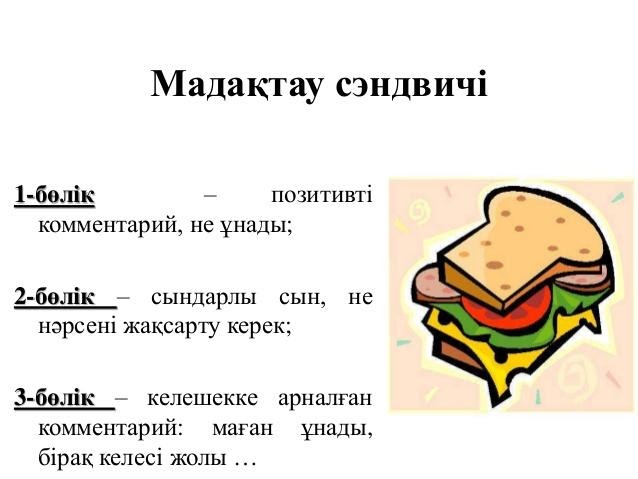 Кері байланыс «Сэндвич» әдісі арқылы жүргізіледі1-ші бөлікке оңай болғаны2-ші бөлікке қиындық тудырған сәттер3-ші бөлікке өте қиын болғаныКері байланыс «Сэндвич» әдісі арқылы жүргізіледі1-ші бөлікке оңай болғаны2-ші бөлікке қиындық тудырған сәттер3-ші бөлікке өте қиын болғаныКері байланыс «Сэндвич» әдісі арқылы жүргізіледі1-ші бөлікке оңай болғаны2-ші бөлікке қиындық тудырған сәттер3-ші бөлікке өте қиын болғаны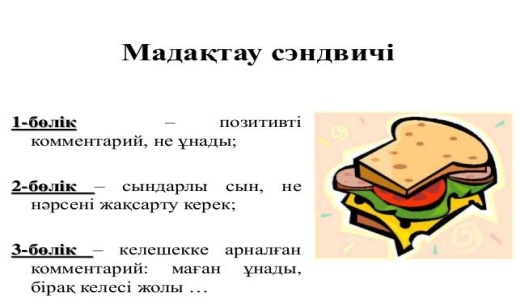 Саралау –оқушыларға қалай көбірек қолдау көрсетуді жоспарлайсыз? Қабілеті жоғары оқушыларға қандай міндет қоюды жоспарлап отырсыз? Саралау –оқушыларға қалай көбірек қолдау көрсетуді жоспарлайсыз? Қабілеті жоғары оқушыларға қандай міндет қоюды жоспарлап отырсыз? Саралау –оқушыларға қалай көбірек қолдау көрсетуді жоспарлайсыз? Қабілеті жоғары оқушыларға қандай міндет қоюды жоспарлап отырсыз? Саралау –оқушыларға қалай көбірек қолдау көрсетуді жоспарлайсыз? Қабілеті жоғары оқушыларға қандай міндет қоюды жоспарлап отырсыз? Бағалау – оқушылардың материалды меңгеру деңгейін қалай тексеруді жоспарлайсыз? Денсаулық және қауіпсіздік техникасының сақталуы 1-тапсырмада Саралаудың «Диалог және қолдау көрсету» әдісі жоспарланды.Көмек қажет ететін оқушыларға, тақырыпты ашу барысында қолданылған мәтіндер мен видеожазбалардың негізгі ойын анықтау үшін жетелеуші сұрақтар қойылады, тапсырмаларды орындау барсында қолдау көрсетіледі, қарқыны жылдам және баяу оқушыларға деңгейлік тапсырмалар беріледі1-тапсырмада Саралаудың «Диалог және қолдау көрсету» әдісі жоспарланды.Көмек қажет ететін оқушыларға, тақырыпты ашу барысында қолданылған мәтіндер мен видеожазбалардың негізгі ойын анықтау үшін жетелеуші сұрақтар қойылады, тапсырмаларды орындау барсында қолдау көрсетіледі, қарқыны жылдам және баяу оқушыларға деңгейлік тапсырмалар беріледі1-тапсырмада Саралаудың «Диалог және қолдау көрсету» әдісі жоспарланды.Көмек қажет ететін оқушыларға, тақырыпты ашу барысында қолданылған мәтіндер мен видеожазбалардың негізгі ойын анықтау үшін жетелеуші сұрақтар қойылады, тапсырмаларды орындау барсында қолдау көрсетіледі, қарқыны жылдам және баяу оқушыларға деңгейлік тапсырмалар беріледі1-тапсырмада Саралаудың «Диалог және қолдау көрсету» әдісі жоспарланды.Көмек қажет ететін оқушыларға, тақырыпты ашу барысында қолданылған мәтіндер мен видеожазбалардың негізгі ойын анықтау үшін жетелеуші сұрақтар қойылады, тапсырмаларды орындау барсында қолдау көрсетіледі, қарқыны жылдам және баяу оқушыларға деңгейлік тапсырмалар беріледі«Сэндвич» әдісі арқылы оқушылрдың материалды меңгеру деңгейін анықтау жоспарланудаОқушылардың жұмыс орнында дұрыс отыруын, көлбеу жазуын, өзін-өзі дұрыс ұстауын қадағалау.Сабақ бойынша рефлексия Сабақ мақсаттары /оқу мақсаттары дұрыс қойылған ба? Оқушылардың барлығы ОМ қол жеткізді ме?  Оқу мақсатына оқушылардың барлығы қол жеткізді, сабақ барысында оқушылар белсенділік танытты.Жоспарланған әдіс-тәсілдердің барлығы қолданылды, асинхронды форматта оқушылардан кері байланыс алынып, бағалау критериіне сәкес формативті бағасы қойылды.Жеткізбесе, неліктен? Сабақта саралау дұрыс жүргізілді ме?  Саралау тапсырмалары барлық тапсырмада қарастырылған және Блум токсаномиясына сай, « жеңілден күрделіге қарай»  қағидатына негізделген.Сабақтың уақыттық кезеңдері сақталды ма? Уақыттық кезеңдер сақталып, сабақ уақытылы аяқталдыСабақ жоспарынан қандай ауытқулар болды, неліктен? Сабақ дарын онлайн платформасымен өтіледі деп жоспарланған,бұл платформадағы синхронды форматта өтілген сабақтың бейнежазбасы асинхронды форматта қайта жаңғыртып,шексіз қарауға болатындығын көрсету,бұл платформаның мүмкіндіктерін көрсетіп әріптестеріммен бөлісу еді. бірақ сабақ басталған кездегі техникалық ақауларға байланысты зуум платформасымен өтілді.Тәжірибе алмасу мақсатында сабағыма қатысқан әріптестерімнен кері байланыстар мен ұсыныстар алдым.Сабақ бойынша рефлексия Сабақ мақсаттары /оқу мақсаттары дұрыс қойылған ба? Оқушылардың барлығы ОМ қол жеткізді ме?  Оқу мақсатына оқушылардың барлығы қол жеткізді, сабақ барысында оқушылар белсенділік танытты.Жоспарланған әдіс-тәсілдердің барлығы қолданылды, асинхронды форматта оқушылардан кері байланыс алынып, бағалау критериіне сәкес формативті бағасы қойылды.Жеткізбесе, неліктен? Сабақта саралау дұрыс жүргізілді ме?  Саралау тапсырмалары барлық тапсырмада қарастырылған және Блум токсаномиясына сай, « жеңілден күрделіге қарай»  қағидатына негізделген.Сабақтың уақыттық кезеңдері сақталды ма? Уақыттық кезеңдер сақталып, сабақ уақытылы аяқталдыСабақ жоспарынан қандай ауытқулар болды, неліктен? Сабақ дарын онлайн платформасымен өтіледі деп жоспарланған,бұл платформадағы синхронды форматта өтілген сабақтың бейнежазбасы асинхронды форматта қайта жаңғыртып,шексіз қарауға болатындығын көрсету,бұл платформаның мүмкіндіктерін көрсетіп әріптестеріммен бөлісу еді. бірақ сабақ басталған кездегі техникалық ақауларға байланысты зуум платформасымен өтілді.Тәжірибе алмасу мақсатында сабағыма қатысқан әріптестерімнен кері байланыстар мен ұсыныстар алдым.Сабақ бойынша рефлексия Сабақ мақсаттары /оқу мақсаттары дұрыс қойылған ба? Оқушылардың барлығы ОМ қол жеткізді ме?  Оқу мақсатына оқушылардың барлығы қол жеткізді, сабақ барысында оқушылар белсенділік танытты.Жоспарланған әдіс-тәсілдердің барлығы қолданылды, асинхронды форматта оқушылардан кері байланыс алынып, бағалау критериіне сәкес формативті бағасы қойылды.Жеткізбесе, неліктен? Сабақта саралау дұрыс жүргізілді ме?  Саралау тапсырмалары барлық тапсырмада қарастырылған және Блум токсаномиясына сай, « жеңілден күрделіге қарай»  қағидатына негізделген.Сабақтың уақыттық кезеңдері сақталды ма? Уақыттық кезеңдер сақталып, сабақ уақытылы аяқталдыСабақ жоспарынан қандай ауытқулар болды, неліктен? Сабақ дарын онлайн платформасымен өтіледі деп жоспарланған,бұл платформадағы синхронды форматта өтілген сабақтың бейнежазбасы асинхронды форматта қайта жаңғыртып,шексіз қарауға болатындығын көрсету,бұл платформаның мүмкіндіктерін көрсетіп әріптестеріммен бөлісу еді. бірақ сабақ басталған кездегі техникалық ақауларға байланысты зуум платформасымен өтілді.Тәжірибе алмасу мақсатында сабағыма қатысқан әріптестерімнен кері байланыстар мен ұсыныстар алдым.Сабақ бойынша рефлексия Сабақ мақсаттары /оқу мақсаттары дұрыс қойылған ба? Оқушылардың барлығы ОМ қол жеткізді ме?  Оқу мақсатына оқушылардың барлығы қол жеткізді, сабақ барысында оқушылар белсенділік танытты.Жоспарланған әдіс-тәсілдердің барлығы қолданылды, асинхронды форматта оқушылардан кері байланыс алынып, бағалау критериіне сәкес формативті бағасы қойылды.Жеткізбесе, неліктен? Сабақта саралау дұрыс жүргізілді ме?  Саралау тапсырмалары барлық тапсырмада қарастырылған және Блум токсаномиясына сай, « жеңілден күрделіге қарай»  қағидатына негізделген.Сабақтың уақыттық кезеңдері сақталды ма? Уақыттық кезеңдер сақталып, сабақ уақытылы аяқталдыСабақ жоспарынан қандай ауытқулар болды, неліктен? Сабақ дарын онлайн платформасымен өтіледі деп жоспарланған,бұл платформадағы синхронды форматта өтілген сабақтың бейнежазбасы асинхронды форматта қайта жаңғыртып,шексіз қарауға болатындығын көрсету,бұл платформаның мүмкіндіктерін көрсетіп әріптестеріммен бөлісу еді. бірақ сабақ басталған кездегі техникалық ақауларға байланысты зуум платформасымен өтілді.Тәжірибе алмасу мақсатында сабағыма қатысқан әріптестерімнен кері байланыстар мен ұсыныстар алдым.Сабақ бойынша рефлексия Сабақ мақсаттары /оқу мақсаттары дұрыс қойылған ба? Оқушылардың барлығы ОМ қол жеткізді ме?  Оқу мақсатына оқушылардың барлығы қол жеткізді, сабақ барысында оқушылар белсенділік танытты.Жоспарланған әдіс-тәсілдердің барлығы қолданылды, асинхронды форматта оқушылардан кері байланыс алынып, бағалау критериіне сәкес формативті бағасы қойылды.Жеткізбесе, неліктен? Сабақта саралау дұрыс жүргізілді ме?  Саралау тапсырмалары барлық тапсырмада қарастырылған және Блум токсаномиясына сай, « жеңілден күрделіге қарай»  қағидатына негізделген.Сабақтың уақыттық кезеңдері сақталды ма? Уақыттық кезеңдер сақталып, сабақ уақытылы аяқталдыСабақ жоспарынан қандай ауытқулар болды, неліктен? Сабақ дарын онлайн платформасымен өтіледі деп жоспарланған,бұл платформадағы синхронды форматта өтілген сабақтың бейнежазбасы асинхронды форматта қайта жаңғыртып,шексіз қарауға болатындығын көрсету,бұл платформаның мүмкіндіктерін көрсетіп әріптестеріммен бөлісу еді. бірақ сабақ басталған кездегі техникалық ақауларға байланысты зуум платформасымен өтілді.Тәжірибе алмасу мақсатында сабағыма қатысқан әріптестерімнен кері байланыстар мен ұсыныстар алдым.Жалпы баға Сабақтың жақсы өткен екі аспектісі (оқыту туралы да, оқу туралы да ойланыңыз)? 1: 2: Сабақты жақсартуға не ықпал ете алады (оқыту туралы да, оқу туралы да ойланыңыз)? 1: 2: Сабақ барысында сынып туралы немесе жекелеген оқушылардың жетістік/қиындықтары туралы нені білдім, келесі сабақтарда неге көңіл бөлу қажет? Жалпы баға Сабақтың жақсы өткен екі аспектісі (оқыту туралы да, оқу туралы да ойланыңыз)? 1: 2: Сабақты жақсартуға не ықпал ете алады (оқыту туралы да, оқу туралы да ойланыңыз)? 1: 2: Сабақ барысында сынып туралы немесе жекелеген оқушылардың жетістік/қиындықтары туралы нені білдім, келесі сабақтарда неге көңіл бөлу қажет? Жалпы баға Сабақтың жақсы өткен екі аспектісі (оқыту туралы да, оқу туралы да ойланыңыз)? 1: 2: Сабақты жақсартуға не ықпал ете алады (оқыту туралы да, оқу туралы да ойланыңыз)? 1: 2: Сабақ барысында сынып туралы немесе жекелеген оқушылардың жетістік/қиындықтары туралы нені білдім, келесі сабақтарда неге көңіл бөлу қажет? Жалпы баға Сабақтың жақсы өткен екі аспектісі (оқыту туралы да, оқу туралы да ойланыңыз)? 1: 2: Сабақты жақсартуға не ықпал ете алады (оқыту туралы да, оқу туралы да ойланыңыз)? 1: 2: Сабақ барысында сынып туралы немесе жекелеген оқушылардың жетістік/қиындықтары туралы нені білдім, келесі сабақтарда неге көңіл бөлу қажет? Жалпы баға Сабақтың жақсы өткен екі аспектісі (оқыту туралы да, оқу туралы да ойланыңыз)? 1: 2: Сабақты жақсартуға не ықпал ете алады (оқыту туралы да, оқу туралы да ойланыңыз)? 1: 2: Сабақ барысында сынып туралы немесе жекелеген оқушылардың жетістік/қиындықтары туралы нені білдім, келесі сабақтарда неге көңіл бөлу қажет? Жалпы баға Сабақтың жақсы өткен екі аспектісі (оқыту туралы да, оқу туралы да ойланыңыз)? 1: 2: Сабақты жақсартуға не ықпал ете алады (оқыту туралы да, оқу туралы да ойланыңыз)? 1: 2: Сабақ барысында сынып туралы немесе жекелеген оқушылардың жетістік/қиындықтары туралы нені білдім, келесі сабақтарда неге көңіл бөлу қажет? Үй тапсырмасы:-63-жаттығу 64бет-ережелерді жаттауҮй тапсырмасы:-63-жаттығу 64бет-ережелерді жаттауҮй тапсырмасы:-63-жаттығу 64бет-ережелерді жаттауҮй тапсырмасы:-63-жаттығу 64бет-ережелерді жаттауҮй тапсырмасы:-63-жаттығу 64бет-ережелерді жаттауҮй тапсырмасы:-63-жаттығу 64бет-ережелерді жаттау